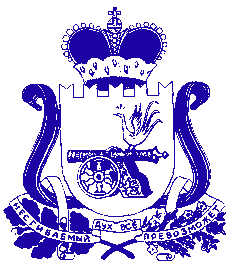 АДМИНИСТРАЦИЯ МУНИЦИПАЛЬНОГО ОБРАЗОВАНИЯ «ДЕМИДОВСКИЙ РАЙОН» СМОЛЕНСКОЙ ОБЛАСТИПОСТАНОВЛЕНИЕот 19.01.2022 № 21В соответствии с требованиями Федерального закона от 06.10.2003 №131-ФЗ «Об общих принципах организации местного самоуправления в Российской федерации», Федерального закона от 08.11.2007  № 257 ФЗ «Об автомобильных дорогах и дорожной деятельности в Российской Федерации и о внесении изменений в отдельные законодательные акты Российской Федерации», Устава муниципального образования «Демидовский район» Смоленской области, в связи с внесением  изменения в решение Демидовского районного Совета депутатов от 18.11.2021 г. № 100 «Об утверждении перечня автомобильных дорог местного значения вне границ населенных пунктов в границах муниципального образования «Демидовский район» Смоленской области» Администрации муниципального образования «Демидовский район» Смоленской областиПОСТАНОВЛЯЕТ:1. Приложение № 2 к постановлению Администрации муниципального образования «Демидовский район» Смоленской области от  20.07.2021  №  403 «Об утверждении Порядка присвоения идентификационных номеров и присвоении идентификационных номеров автомобильным дорогам общего пользования местного значения вне границ населенных пунктов в границах муниципального образования «Демидовский район» Смоленской области» изложить в новой редакции, согласно Приложению. 3. Опубликовать настоящее постановление в газете «Поречанка» и разместить на официальном сайте Администрации муниципального образования «Демидовский район» Смоленской области в информационно-телекоммуникационной сети «Интернет».4. Контроль за выполнением настоящего постановления оставляю за собой.Глава муниципального образования«Демидовский район» Смоленской области                                             А.Ф. СеменовО внесении изменений в Приложение № 2 к постановлению Администрации муниципального образования «Демидовский район» Смоленской области от  20.07.2021  №  403